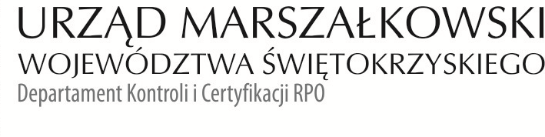 KC-I.432.14.2.2023				      				Kielce, dn. 06.03.2023 r.Gmina Skarżysko-Kamienna/Centrum Obsługi Inwestoraul. Sikorskiego 1826-110 Skarżysko- KamiennaInformacja Pokontrolna Nr 2/N/I/RPO/2023 z kontroli końcowej projektu nr RPSW.02.01.00-26-0001/16 pn. „Skarżyska Strefa Kreatywnego Biznesu”, realizowanego w  ramach Działania 2.1 – „Wsparcie Świętokrzyskich IOB w celu zwiększenia poziomu przedsiębiorczości w regionie”, 2 Osi priorytetowej – „Konkurencyjna gospodarka” Regionalnego Programu Operacyjnego Województwa Świętokrzyskiego na lata 2014-2020, przeprowadzone w miejscu realizacji projektu w dniach 27 lutego 2023 r.I. INFORMACJE OGÓLNE:Nazwa i adres badanego Beneficjenta:       Gmina Skarżysko-Kamienna/Centrum Obsługi Inwestora          ul. Sikorskiego 18, 26-110 Skarżysko-KamiennaStatus prawny Beneficjenta:Wspólnoty samorządowe – gmina II. INFORMACJE ZWIĄZANE Z REALIZACJĄ PROJEKTU:Osoba odpowiedzialna za realizację projektu:Dyrektor Centrum Obsługi Inwestora – Sławomir Ciaś.Nazwa programu operacyjnego:Regionalny Program Operacyjny Województwa Świętokrzyskiego na lata 2014 – 2020Numer i nazwa osi priorytetowej:II Oś priorytetowa – „Konkurencyjna gospodarka” Numer i nazwa Działania:Działanie 2.1 –„Wsparcie Świętokrzyskich IOB w celu zwiększenia poziomu przedsiębiorczości w regionie”  Nazwa realizowanego projektu:„Skarżyska Strefa Kreatywnego Biznesu”Okres realizacji projektu:rozpoczęcie realizacji – 08.01.2018 r. zakończenie realizacji – 30.11.2022 r.Instytucja Zarządzająca:Zarząd Województwa ŚwiętokrzyskiegoPodstawa prawna przeprowadzenia kontroli:Niniejszą kontrolę przeprowadzono na podstawie art. 23 ust. 1 ustawy z dnia 11 lipca 2014 r. 
o zasadach realizacji programów w zakresie polityki spójności finansowanych 
w perspektywie finansowej 2014-2020 (t.j. Dz. U. z 2020 r. poz. 818 t.j.) oraz § 14 umowy 
nr RPSW.02.01.00-26-0001/16-00 o dofinansowanie projektu pod nazwą „Skarżyska Strefa Kreatywnego Biznesu”.  Osoby przeprowadzające kontrolę:Kontroli dokonali pracownicy Departamentu Kontroli i Certyfikacji RPO Urzędu Marszałkowskiego Województwa Świętokrzyskiego z siedzibą w Kielcach, działający na podstawie upoważnienia, wydanego w dniu 15.02.2023 r. przez Pana Dariusza Kowalskiego p.o. Z-cę Dyrektora Departamentu Kontroli i Certyfikacji RPO, o numerze 2/N/I/RPO/2023:Główny Specjalista – Magdalena Okła (kierownik zespołu kontrolnego),Główny Specjalista – Joanna Jasik (członek zespołu).Osoby udzielające informacji/wyjaśnień (osoby odpowiedzialne):Beneficjent udostępnił kontrolującym dokumenty stanowiące przedmiot kontroli, a wyjaśnień 
i informacji udzielał Pan Sławomir Ciaś.Oświadczenie Beneficjenta:Po zakończeniu czynności kontrolnych Pan Sławomir Ciaś – Dyrektor COI w Skarżysku-Kamiennej złożył oświadczenie - dowód nr 1 do Informacji Pokontrolnej, że w trakcie czynności kontrolnych, tj. w dniu 27.02.2023 r. dostarczył i udostępnił kontrolującym całą dokumentację związaną z realizacją projektu pn. „Skarżyska Strefa Kreatywnego Biznes”.  III. OBSZAR I CEL KONTROLI:Zgodność projektu z umową o dofinansowanie.Przestrzeganie procedur udzielania zamówień.Weryfikacja zgodności dokumentacji z wnioskiem aplikacyjnym, planem przedsięwzięcia.Weryfikacja osiągnięcia poziomu wskaźników zamieszczonych we wniosku aplikacyjnym na podstawie przedstawionych dokumentów.Zakres działań informacyjnych i promocyjnych dla projektów współfinansowanych w ramach Europejskiego Funduszu Rozwoju Regionalnego.            Okres czasu objęty kontrolą: od dnia 08 stycznia 2018 r. do dnia 27 lutego 2023 r.IV. USTALENIA SZCZEGÓŁOWE:Ad. 1 Zgodność projektu z umową o dofinansowanieW wyniku weryfikacji dokumentacji związanej z realizacją projektu stwierdzono, 
że  w zakresie rzeczowym projekt został zrealizowany zgodnie z wnioskiem i umową 
o dofinansowanie projektu nr RPSW.02.01.00-26-0001/16 pn. „Skarżyska Strefa Kreatywnego Biznes”.Ad. 2 Przestrzeganie zasad udzielania zamówień publicznychStwierdzono, że Beneficjent w ramach realizacji projektu przeprowadził postępowanie 
o udzielenie zamówienia publicznego, które zostało wszczęte w dniu 22.11.2018 r. poprzez zamieszczenie zapytania ofertowego na bazie konkurencyjności https://baza konkurencyjnosci.funduszeeuropejskie.gov.pl pod numerem 1151159 oraz na stronie internetowej Zamawiającego , a jego przedmiotem była Kompleksowa organizacja wizyt studyjnych dla pracowników Centrum Obsługi Inwestora w Skarżysku-Kamiennej. Efektem przeprowadzonego postępowania było podpisanie 
w dniu 03.12.2018 r. umowy nr 32/2018 pomiędzy Beneficjentem a Konsorcjum firm: PGC Kancelaria Konsultingowa, ul. Karola Olszewskiego 6, 25-663 Kielce – Lider Konsorcjum, Biuro Turystyczne Seve Travel, Swietłana Wójcik, ul. Plac Floriański 3, 26-663 Skarżysko-Kam. na kwotę  119 925,00 zł brutto. Beneficjent w ramach realizacji projektu przeprowadził postępowanie 
o udzielenie zamówienia publicznego, które zostało wszczęte w dniu 19.09.2018 r. poprzez zamieszczenie zapytania ofertowego na bazie konkurencyjności  https://bazakonkurencyjnosci.funduszeeuropejskie.gov.pl pod numerem 1137726 oraz stronie internetowej Zamawiającego www.coi.skarzysko.pl, a jego przedmiotem było wykonanie usługi polegającej na przeprowadzeniu badań potrzeb osób rozpoczynających działalność gospodarczą (start up) oraz działających mikro, małych i średnich przedsiębiorstw na terenie Skarżyska-Kamiennej. W odpowiedzi na zapytania ofertowe wpłynęło 9 ofert. Efektem przeprowadzenia postępowania było podpisanie w dniu 12.10.2018 r. umowy zlecenie nr 6/2018 pomiędzy Beneficjentem a Panem Jackiem Szkurłatem, zam. Furmanów 54, 26-220 Stąporków na kwotę 3 500,00 zł brutto. Beneficjent w ramach realizacji projektu przeprowadził postępowanie 
o udzielenie zamówienia publicznego, które zostało wszczęte w dniu 20.09.2018 r. poprzez zamieszczenie zapytania ofertowego na bazie konkurencyjności  https://bazakonkurencyjnosci.funduszeeuropejskie.gov.pl pod numerem 1138091 
oraz stronie internetowej Zamawiającego www.coi.skarzysko.pl, a jego przedmiotem była produkcja i emisja w telewizji o zasięgu lokalnym i regionalnym materiałów informacyjnych dotyczących działań podejmowanych w ramach projektu. Efektem przeprowadzenia postępowania było podpisanie w dniu 05.10.2018 r. umowy nr 30/2018 pomiędzy Beneficjentem a firmą Telewizja Świętokrzyska Andrzej Kazanowski, 25-017 Kielce, ul. Paderewskiego 4/13 na kwotę 8 610,00 zł brutto. W/w postępowania o udzielenie zamówień publiczny były przedmiotem kontroli, która została przeprowadzona przez IZ RPOWŚ w trakcie realizacji projektu w dniach od 15.05.2019 r. 
do 17.05.2019 r. W wyniku weryfikacji dokumentacji dotyczącej tychże postępowań nie stwierdzono nieprawidłowości. Szczegółowe ustalenia zostały opisane w Informacji Pokontrolnej Nr KC-I.432.2.200.2019/MBK-1. Beneficjent w ramach realizacji projektu przeprowadził postępowanie 
o udzielenie zamówienia publicznego, które zostało wszczęte w dniu 09.04.2019 r. poprzez zamieszczenie zapytania ofertowego na bazie konkurencyjności  https://bazakonkurencyjnosci.funduszeeuropejskie.gov.pl pod numerem 1178638 
oraz na stronie internetowej Zamawiającego , a jego przedmiotem była dostawa mebli oraz drobnego wyposażenia do inkubatora przedsiębiorczości tworzonego w ramach projektu Skarżyska Strefa Kreatywnego Biznesu. Efektem przeprowadzonego postępowania było podpisanie w dniu 29.04.2019 r. umowy 
nr 10/2019 pomiędzy Beneficjentem a Firmą TORO Joanna Jasnosz, Breń 64A, 
33 – 140 Lisia Góra na kwotę  62 484,00 zł brutto. Niniejsze postępowanie było przedmiotem kontroli, która została przeprowadzona przez IZ RPOWŚ w trakcie realizacji projektu w dniach od 23.09.2019 r. do 27.09.2019 r. Szczegółowe ustalenia zostały opisane w Informacji Pokontrolnej nr KC-I.432.2.200.2019/RG-2.W wyniku weryfikacji dokumentacji dotyczącej postępowania nie stwierdzono nieprawidłowości.W ramach realizacji projektu Beneficjent przeprowadził postępowanie o udzielenie zamówienia  nr 1206242. Przedmiotowe postępowanie zostało wszczęte w dniu 13.09.2019r. poprzez zamieszczenie ogłoszenia o zamówieniu na stronach: bazakonkurencyjnosci.gov.pl. oraz www.coi.skarzysko.pl. Przeprowadzone postępowanie dotyczyło dostawy sprzętu komputerowego i wyposażenia informatycznego oraz ich pierwszego uruchomienia. W odpowiedzi na zapytanie ofertowe wpłynęły dwie oferty. 
W wyniku rozstrzygnięcia przedmiotowego postępowania w dniu 01.10.2019 r. zawarto umowę nr 28/2019 między Beneficjentem a firmą WRCOMPUTERS Agnieszka Kaca, 
siedzibą w Radomiu na kwotę 84 665,82 zł. brutto.  Niniejsze postępowanie było przedmiotem kontroli, która została przeprowadzona przez IZ RPOWŚ w trakcie realizacji projektu w dniach od 23.03.2020 r. do 16.04.2020 r. 
W wyniku weryfikacji postępowania nie stwierdzono nieprawidłowości. Szczegółowe ustalenia zostały opisane w Informacji Pokontrolnej Nr KC-I.432.209.1.2020/DKS-3.Beneficjent w ramach realizacji projektu przeprowadził postępowanie 
o udzielenie zamówienia publicznego w trybie określonym w art. 39 w związku z art. 24aa ustawy z dnia 29 stycznia 2004 r. Prawo zamówień publicznych (t.j. Dz. U. z  2017 r. poz. 1579 z późn. zm.), którego przedmiotem były prace remontowe – remont pomieszczeń wraz z remontem instalacji elektrycznej wydzielonej części 5 piętra. Przedmiotowe postępowanie zostało wszczęte w dniu 17.11.2018 r. poprzez publikację ogłoszenia 
o zamówieniu w Biuletynie Zamówień Publicznych pod numerem 653342-N-2018. 
W odpowiedzi na zmieszczone ogłoszenie o zamówieniu wpłynęło 10 ofert. Efektem rozstrzygnięcia postępowania o udzielenie zamawiania publicznego było podpisanie 
w dniu 27.12.2018 r. umowy nr 33/2018 pomiędzy Gminą Skarżysko-Kamienna, działając 
za pomocą jednostki budżetowej Centrum Obsługi Inwestora w Skarżysku - Kamiennej  
a firmą Przedsiębiorstwo Handlowo- Usługowe „Batrem” Tomasz Bańcyrowski, 
ul. Świętokrzyska 11, 26-110 Skarżysko-Kamienna na kwotę 346 800,00 zł brutto. 
W wyniku weryfikacji przedmiotowego postępowania stwierdzono uchybienie nie mające wpływu na wynik przeprowadzanego postępowania, polegające na ustaleniu wartości szacunkowej zamówienia na podstawie kosztorysów inwestorskich (data sporządzenia 11.04.2018 r.), które zostały sporządzone wcześniej niż 6 miesięcy przed wszczęciem postępowania o udzielenie zamówienia publicznego, co stanowi naruszanie art. 35 ust. 1 ustawy Pzp. Niniejsze postepowanie było przedmiotem kontroli, która została przeprowadzona przez IZ RPOWŚ w trakcie realizacji projektu w dniach od 18.05.2020 r. do 22.05.2020 r. Szczegółowe ustalenia zostały opisane w Informacji Pokontrolnej Nr KC-I.432.209.2.2020/MBK-4.Beneficjent przeprowadził postępowanie o udzielenie zamówienia o wartości powyżej 50 000 zł netto, którego przedmiotem był wybór wykonawcy usługi polegającej 
na kompleksowej organizacji szkoleń dla pracowników Centrum Obsługi Inwestora 
w Skarżysku – Kamiennej i zostało wszczęte w dniu 10 czerwca 2022 r. poprzez zamieszczenie ogłoszenia o zamówieniu na stronie internetowej https://bazakonkurencyjnosci.funduszeeuropejskie.gov.pl pod numerem 2022-36765-113369. Efektem przeprowadzonego postępowania było podpisanie niżej wymienionych umów pomiędzy Beneficjentem a Panią Agnieszką Madajczyk, prowadzącą działalność gospodarczą pod nazwą PR Consulting Agnieszka Madajczyk z siedzibą 
w Łazach:nr 10/2022 na realizację działu szkoleń pn. Podstawy przedsiębiorczości,
o wartości 5 336,00 zł brutto (Dział nr 1);nr 11/2022 na realizację działu szkoleń pn. Pozyskiwanie środków zewnętrznych 
na działalność gospodarczą, o wartości 9 556,50 zł brutto (Dział nr 2);nr 12/2022 na realizację działu szkoleń pn. Tworzenie biznes planów, o wartości 13 547,00 zł brutto (Dział nr 3);nr 13/2022 na realizację działu szkoleń pn. Motywowanie pracowników,
o wartości 6 118,00 zł brutto (Dział nr 4);nr 14/2022 na realizację działu szkoleń pn. Zarządzenie czasem i organizacja pracy, 
o wartości 4 197,50 zł brutto (Dział nr 5);nr 15/2022 na realizację działu szkoleń pn. Tworzenie planów promocyjnych
i informacyjnych, o wartości 4 186,00 zł brutto (Dział nr 6);nr 16/2022 na realizację działu szkoleń pn. Prawo pracy, o wartości 6 451,50 zł brutto (Dział nr 7);nr 17/2022 na realizację działu szkoleń pn. Księgowość w małej firmie, o wartości 13 938,00 zł brutto (Dział nr 8);nr 18/2022 na realizację działu szkoleń pn. Pomoc publiczna dla przedsiębiorców, 
o wartości 6 394,00 zł brutto (Dział nr 9);nr 19/2022 na realizację działu szkoleń pn. Własność intelektualna
i przemysłowa, o wartości 4 255,00 zł brutto (Dział nr 10);nr 20/2022 na realizację działu szkoleń pn. Komunikacja w biznesie, o wartości 13 938,00 zł brutto (Dział nr 11). W wyniku weryfikacji dokumentacji dotyczącej postępowania nie stwierdzono nieprawidłowości.Niniejsze postępowanie było przedmiotem kontroli, która została przeprowadzona przez 
IZ RPOWŚ w trakcie realizacji projektu w dniach od 22.12.2022 r. do 24.01.2023 r. Szczegółowe ustalenia zostały opisane w Informacji Pokontrolnej Nr KC-I.529.1.2022/PP-5.Stwierdzono, że do umowy nr 18/2022 z dnia 29.06.2022 r., strony podpisały w dniu 19.08.2022 r. aneks nr 1, którym zmieniono termin realizacji przedmiotu zamówienia 
z dnia 22.08.2022 r. do dnia 14.10.2022 r. Zespół Kontrolujący stwierdził, iż wprowadzone powyższym aneksem zmiany spełniają przesłanki, o których mowa w § 8 ust. 1 pkt. 2 umowy nr 18/2022.W wyniku weryfikacji umowy nr 18/2022, a także postanowień zawartych w aneksie 
nr 1 nie stwierdzono nieprawidłowości. Niniejsze postępowanie było przedmiotem kontroli, która została przeprowadzona przez 
IZ RPOWŚ w trakcie realizacji projektu w dniu 16.01.2023 r. Szczegółowe ustalenia zostały opisane w Informacji Pokontrolnej Nr KC-I.432.14.1.2023/MO-6. Ad. 3 Weryfikacja zgodności dokumentacji z wnioskiem aplikacyjnym, planem przedsięwzięcia.I. W trakcie czynności kontrolnych stwierdzono, że Beneficjent (dowód nr 2):Przeprowadził szkolenia:w ramach Działu 1 - Podstawy przedsiębiorczości w terminie 26-27.09.2022 r.,w ramach Działu 2 -  Pozyskiwanie środków zewnętrznych na działalność gospodarczą w terminach: 28.09.2022 r, 30.09 – 03.10.2022 r., 06.10.2022 r.,w ramach Działu 3 - Tworzenie biznes planów, w terminach: 10.10.2022 r., 27.07.2022 r., 28-29.07.2022r., 22-23.09.2022 r.,w ramach Działu 4 - Motywowanie pracowników w terminach: 18-19.07.2022 r., 20.07.2022r.,w ramach Działu 5 - Zarzadzanie czasem i organizacją pracy w terminach: 18.08.2022 r., 29.08.2022r.,w ramach Działu 6 - tworzenie planów promocyjnych i informacyjnych w terminie 03-04.08.2022 r.,w ramach Działu 7 - Prawo pracy w terminach: 11.08.2022r., 26.07.2022 r., 12.08.2022 r.,w ramach Działu 8 - Księgowość w małej firmie w terminach: 03-04.08.2022 r.,
05 i 08.08.2022 r., 25.07.2022 r., 11.10.2022 r.,w ramach Działu 9 - Pomoc publiczna dla przedsiębiorców w terminach: 
12-13.10.2022 r., 14.10.2022 .,w ramach Działu 10 - Własność intelektualna i przemysłowa w terminach: 10.08.2022 r., 09.08.2022 r.,w ramach Działu 11 - komunikacja w biznesie w terminach: 11-12.07.2022 r., 
13-14.07.2022 r., 11-12.08.2022 r. Przeprowadził wizyty studyjne: Barcelona w terminie 02-05.03.2020 r.,Kraków w terminie 05-07.12.2018 r.,Gdańsk w terminie 12-14.12.2018 r.,Praga w terminie 17-20.12.2018 r., Bratysława w terminie  28-31.01.2019 r.,Budapeszt w terminie 25-28.02.2019 r.,Wiedeń w terminie 25.28.03.2019 r.,Berlin w terminie 23-26.04.2019 r.,Mediolan w terminie 03-06.06.2019 r.,Bruksela w terminie 20-23.11.2022r.Umożliwił dokształcenie dla pracowników COI w zakresie przygotowującym do wspierania działań inkubatora przedsiębiorczości. Potwierdzeniem uczestnictwa są świadectwa ukończenia studiów podyplomowych:w zakresie ochrony danych osobowychw zakresie public relationsw zakresie pomocy publicznej.Wykonał usługi w zakresie ustanowienia, udokumentowania oraz wdrożenia systemu zarzadzania jakością.Przeprowadził prace remontowe pomieszczeń wraz z remontem instalacji elektrycznej wydzielonej części  piątego piętra.Zakupił środki trwałe oraz sprzęt komputerowy.Przeprowadził działania promocyjne w zakresie upowszechnienia informacji o projekcie.II. W dniu kontroli, tj. 27.02.2023 r., Kontrolujący przeprowadzili oględziny przeprowadzonych działań w ramach projektu nr RPSW.02.01.00-26-0001/16 pn. Skarżyska Strefa Kreatywnego Biznesu. 
Z przeprowadzonych oględzin sporządzili protokół oraz wykonali dokumentację fotograficzną, które stanowią dowód nr 3 do Informacji Pokontrolnej.III. Beneficjent prowadzi odrębną ewidencję księgową a wydatki związane z zakupem środków trwałych zostały wprowadzone do ewidencji środków trwałych. Zgodnie z oświadczeniem Beneficjenta, amortyzacja została naliczona stawką 30 %. Oświadczenie VAT wraz z dokumentacją księgową stanowią dowód nr 4 do Informacji Pokontrolnej. IV. Oryginały dokumentów będących przedmiotem kontroli administracyjnej na etapie weryfikacji przez Oddział Rozliczeń wniosków o płatność są tożsame ze skanami zamieszczonymi 
w systemie teleinformatycznym SL 2014.Ad. 4 Weryfikacja osiągnięcia poziomu wskaźników zamieszczonych we wniosku aplikacyjnym na podstawie przedstawionych dokumentów.Biorąc pod uwagę przeprowadzone czynności kontrolne stwierdzono, iż Beneficjent osiągnął założone we wniosku o dofinansowanie wskaźniki realizacji projektu na następującym poziomie (dowód nr 5):Kluczowe wskaźniki produktu: Liczba instytucji otoczenia biznesu wspartych w zakresie profesjonalizacji usług [szt.] – wskaźnik zrealizowano na poziomie 1 szt., tj. w 100% wartości docelowej. Liczba obiektów dostosowanych do potrzeb osób z niepełnosprawnościami [szt.] – wskaźnik zrealizowano na poziomie 1 szt., tj. w 100% wartości docelowej. Liczba osób objętych szkoleniami/doradztwem w zakresie kompetencji cyfrowych –  [osoby] – nie zakładano realizacji wskaźnika.Liczba projektów, w których sfinansowano koszty racjonalnych usprawnień dla osób 
z niepełnosprawnościami [szt.] – nie zakładano realizacji wskaźnika. Liczba przedsiębiorstw otrzymujących wsparcie (CI 1) [przedsiębiorstwa] – wskaźnik zrealizowano na poziomie 35 (CI 1) [przedsiębiorstwa], tj. w 100% wartości docelowej. Liczba przedsiębiorstw otrzymujących wsparcie niefinansowe (CI 4) [przedsiębiorstwa] – wskaźnik zrealizowano na poziomie 35 (CI 4) [przedsiębiorstwa], tj. w 100% wartości docelowej. Liczba przedsiębiorstw wspartych w zakresie doradztwa specjalistycznego [szt.] – wskaźnik zrealizowano na poziomie 35 [szt.], tj. w 100% wartości docelowej.Liczba wspieranych nowych przedsiębiorstw (CI 5) [przedsiębiorstwa] – wskaźnik zrealizowano na poziomie 12 przedsiębiorstw, tj. w 120% wartości docelowej.Liczba zaawansowanych usług (nowych lub ulepszonych) świadczonych przez instytucje otoczenia biznesu [szt.] – wskaźnik zrealizowano na poziomie 8 szt., tj. wskaźnik w 100 % wartości docelowej. Kluczowe wskaźniki rezultatu:Liczba nowo utworzonych miejsc pracy – pozostałe formy [EPC] – wskaźnik zrealizowano 
na poziomie 10,66 EPC, tj. w 106,60 % wartości docelowej.  Liczba nowych przedsiębiorstw powstałych przy wsparciu instytucji otoczenia biznesu [szt.] – wskaźnik zrealizowano na poziomie 10 szt., tj. w 100 % wartości docelowej. Liczba przedsiębiorstw korzystających z zaawansowanych usług (nowych i/lub ulepszonych) świadczonych przez instytucje otoczenia biznesu [szt.] – wskaźnik zrealizowano na poziomie 35 szt., tj. w 100 % wartości docelowej.Liczba utrzymanych miejsc pracy [EPC] – nie zakładano realizacji wskaźnika.Wzrost zatrudnienia we wspieranych podmiotach (innych niż przedsiębiorstwa) [EPC] – 
nie zakładano realizacji wskaźnika.Ad. 5 Zakres działań informacyjnych i promocyjnych dla projektów współfinansowanych w ramach Europejskiego Funduszu Rozwoju Regionalnego.Biorąc pod uwagę przeprowadzone czynności kontrolne stwierdzono, że Beneficjent stosuje 
się do § 18 ust. 1 umowy o dofinansowanie projektu nr RPSW.02.01.00-26-0001/16 
pn. „Skarżyska Strefa Kreatywnego Biznesu” oraz zapisów dokumentu pn. „Podręcznik wnioskodawcy i beneficjenta programów polityki spójności 2014-2020 w zakresie informacji 
i promocji”. Zdjęcie tablicy pamiątkowej stanowi dowód nr 6 do Informacji Pokontrolnej.  V. REKOMENDACJE I ZALECENIA POKONTROLNE:Instytucja Zarządzająca RPO Województwa Świętokrzyskiego odstępuje od wydania zaleceń pokontrolnych.  P O D S U M O W A N I E:W wyniku weryfikacji dokumentacji związanej z realizacją projektu stwierdzono, 
że  w zakresie rzeczowym projekt został zrealizowany zgodnie z wnioskiem i umową 
o dofinansowanie projektu nr RPSW.02.01.00-26-0001/16 pn. „Skarżyska Strefa Kreatywnego Biznesu”. W wyniku weryfikacji dokumentacji związanej z udzielonymi w ramach projektu zamówieniami publicznych nie stwierdzono nieprawidłowości.Stwierdzono, że do dnia kontroli końcowej wskaźniki produktu i rezultatu zostały zrealizowane 
w co najmniej 100%.Stwierdzono, że Beneficjent stosuje się do § 18 ust. 1 umowy o dofinansowanie projektu 
pn. „Skarżyska Strefa Kreatywnego Biznesu”.   Kontrola końcowa w zakresie prawidłowej realizacji projektu nr RPSW.02.01.00-26-0001/16 pn. „Skarżyska Strefa Kreatywnego Biznesu” została przeprowadzona zgodnie z listą sprawdzającą stanowiącą dowód nr 7 do Informacji pokontrolnej. Niniejsza Informacja pokontrolna zawiera 11 stron. Natomiast 7 dowodów wymienionych 
w jej treści dostępnych jest do wglądu w siedzibie Departamentu Kontroli 
i Certyfikacji RPO Urzędu Marszałkowskiego Województwa Świętokrzyskiego, 
ul. W. Witosa 86, 25-561 Kielce. Dokument sporządzono w dwóch jednobrzmiących egzemplarzach, z których jeden zostanie przekazany Beneficjentowi. Jednocześnie informuje się, iż w ciągu 14 dni od dnia otrzymania Informacji pokontrolnej Beneficjent może zgłaszać do Instytucji Zarządzającej pisemne zastrzeżenia, co do ustaleń w niej zawartych. Zastrzeżenia przekazane po upływie wyznaczonego terminu nie będą uwzględnione.Kierownik Jednostki Kontrolowanej może odmówić podpisania Informacji pokontrolnej informując na piśmie Instytucję Zarządzającą o przyczynach takiej decyzji.Kontrolujący:IMIĘ I NAZWISKO: Magdalena Okła ………………………….………….. IMIĘ I NAZWISKO: Joanna Jasik ………………………………………….           Kontrolowany/a:………………………..